Publicado en Alcobendas, Madrid el 28/06/2022 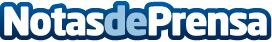 DEKRA refuerza su compromiso por la seguridad vial con la apertura de su primera ITV en EspañaLa primera ITV está ubicada en Leganés y dispone de todos los servicios para los distintos tipos de vehículos, ofreciendo certificaciones bajo estrictos controles de seguridad. Esta apertura refuerza a DEKRA en el sector de la seguridad vial en España y consolida sus tres ámbitos de actuación como es el de conducción, hogar y trabajoDatos de contacto:Director División ITV DEKRA España649804218Nota de prensa publicada en: https://www.notasdeprensa.es/dekra-refuerza-su-compromiso-por-la-seguridad Categorias: Nacional Motociclismo Automovilismo Sociedad Industria Automotriz http://www.notasdeprensa.es